附件1：购置需求“电子班牌”系统设备一、应用背景C楼教室原先电子班牌无法动态显示当前课程，无法查询课表，需更换升级教师电子班牌，满足动态显示教室当前上课状况，满足学生课表查询等功能。本次升级包括33间教室的电子班牌终端、楼宇总课表查询终端、智慧班牌系统和校园综合管理平台。本次电子班牌系统项目为C楼33间教室，在2021年12月中旬必须投入使用。二、基本配置2.1智慧班牌33台2.2智慧班牌系统33点2.3楼宇课表查询终端2台2.4校园综合管理平台1套三、主要性能指标1. 智慧班牌1.1、基本配置：基于智慧班牌终端深度定制安卓系统，采用CPU 主频≥1.8GHz，内存≥2GB，内置FLASH闪存≥8GB，安卓5.1平台。1.2、主板：多媒体专用高清网络解码芯片。1.3、显示屏分辨率：≥1920*1080 。1.4、尺寸：≥21.5英寸。1.5、集控系统：终端支持远程后台设置自动开关机。1.6、可显示教室当周课程，当前课程可高亮，突出显示，可查看教室本周、本学期的全部课程，标明周次、体现场地名称、课程名称等。1.7、可按用户需求二次开发首页查看本周课程等功能。1.8、外观：窄边框圆角设计。1.9、采用壁挂式、终端自带安装挂板。1.10、内置720p高清摄像头、内置音响。1.11、触摸：≥10点电容式触摸屏。2. 智慧班牌系统2.1、首页自定义：学校可根据使用习惯，自定义设置首页展示样式。多种模板可选，将常用的功能添加至首页。2.2、学校信息：显示校徽、校园简介等学校基本信息。2.3、页面设置：教师可通过身份验证进入，进行班牌端的设置页面。2.4、通知公告：展示校内发布的通知，点击模块可查看通知公告页。2.5、支持显示班级和校级的视频、相册，最多分别支持3个视频、图片内容的展示。校级视频/相册显示在全校班牌，班级视频相册仅显示在本班班牌。2.6、登录设置：教师和教务有权限通过账号登录进行设置，断网状态提供离线验证。2.7、可将EXCLE格式课表数据复制导入班牌系统，实现电子班牌展示教室本周课程；满足后台课程修改、添加、删除；可以设置管理员权限：可编辑、可删除、可查看等权限分层。3. 楼宇课表查询终端3.1、尺寸：≥55英寸（16：9）。3.2、物理分辨率：≥1920（H）×1080（V）。3.3、亮度：≥400cd/m2。3.4、对比度：≥1100：1。 3.5、显示屏防护：全钢化高防爆玻璃。 3.6、CPU：四核，主频≥1.8GHz。3.7、内存：≥2GB。 3.8、以太网：10M/100M/1000M自适应以太网。3.9、内置无线WIFI模块。3.10、系统：Android 。3.11、触摸：≥10点电容式触摸屏。3.12、查询：可以查询楼栋课表信息。4. 校园综合管理平台4.1、顶部导航：包含校徽、学校名称和三个模块区。4.2、首页：支持用户根据自身操作习惯，将课表、通知公告、考勤信息、待办事项、常用功能等放置首页。4.3、信息发布：对通知和公告进行发布，支持APP和后台在原有模板上编辑，发布的通知和公告将实时展示在班牌端，可支持通知消息已读确认，APP、班牌端、网页端同步推送，也可指定设备发布。4.4、支持自定义组织架构，最多支持10个层级的组织架构建设。4.5、支持自定义角色，支持自定义角色权限分配，支持角色成员增减。4.5、支持一个用户担任多个不同职能的角色、任职于多个部门，支持跨部门的人员调整。4.6、支持批量导入教师信息。4.7、学籍管理：支持批量导入、增删学生信息，支持学生的调班。4.8、支持对学校名称、校徽、校训等学校基础信息的编辑。4.10、支持批量导入班级以及全校课表；可对课表设置是否显示教师/节次时间，满足学校课表展示的需求。4.11、支持对课程考勤、事件考勤的设置。4.12、支持添加场地信息，包括所在建筑、场地名称、类别等，方便排课时调用。5.线材辅材含系统项目集成中所需的电源线，音视频线，其它辅材。附件2：谈判报价须知一、合同主要条款1）报价及交货方式：清华大学深圳国际研究生院实验室交货，国产设备报价为含税人民币价格，包含仪器设备的价款、税费、包装、运输、装卸、安装、调试、技术指导、培训、咨询、服务、保险、检测、验收合格交付使用之前以及技术和售后服务、质保期退运返修等其他所有费用；进口设备为CIP清华大学深圳国际研究生院的免税人民币价(不包括进口关税和增值税)，投标价格中应包含仪器设备购置、包装运输及保险（境内、外）、装卸安装、调试、技术服务培训、检测、质保期内设备及部件故障的更换，维修、退运（境内、外）、外贸代理费、杂费等其他所有费用。。2）付款方式：①国产设备：     60 %货款签订合同后支付；② 设备到货安装验收合格后，凭验收报告支付剩余40%货款。②进口设备：支付上限为：中标/成交人民币价格。信用证付款签定外贸合同后，买方代理收到买方      % 货款后, 买方代理对外开具合同总额的      %不可撤销信用证给卖方；货到验收合格后，买方代理收到买方      %货款后，买方代理电汇支付      %货款给卖方；质保期满1年后，买方代理收到买方5%货款后，买方代理电汇支付5% 货款给卖方（合同执行期间产生的外币汇率损失由卖方承担）。如果采用外币结算，汇率取开标日中国人民银行公布的汇率中间价。3）交货日期：合同签订合同后5个工作日交货，交货后10个日历日内完成安装调试、验收完毕，并交付使用。4）质保期质保期两年二、其它配置1）根据购置需求配备仪器设备必需的随机附件、易损件及备件、设备操作和维修的专用工具。将以上附件、备件（包括操作工具）、易损件等列出清单，单独报价，并计入总价。2）除基本配置要求外，各公司还可以根据学校的研究背景及公司的产品特点配置相应的功能模块，单独报价，提供参考，不计入总价。三、基本服务要求1）安装、调试、检验、培训及技术服务费用分项报价并计入总价。2）提供仪器使用说明书、操作手册、维修手册、工作软件说明书等技术资料。3）工程师到仪器用户现场安装、调试仪器，要求按照购置需求要求进行验收。以上服务的费用已计入总价，不另行收费。4）在用户现场对用户的仪器操作、维修和电气人员免费进行技术培训。培训内容包括仪器的基本原理、安装、调试、操作使用和日常保养维修等。培训时间均不少于3个工作日。验收合格后一个月，再在用户现场进行第2次提高培训。5）质保期内，对使用单位的任何问题能保障4小时内电话响应，卖方接到买方故障信息后24小时内（第二个工作日）到达用户现场，排除故障，免费更换损坏零件。质保期内，软件免费更新、升级。6）仪器质保期满后，卖方应对仪器提供终生服务，并且提供广泛而优惠的技术支持和备件成本价格供应。谈判响应文件的要求   参与谈判供应商应仔细阅读文件的所有内容，按本文件的要求提供谈判响应文件，并保证所提供的的全部资料的真实性，以使其谈判响应文件对本谈判文件作出实质性响应，否则，其谈判响应文件可能视为无效。  各谈判供应商应按本文件中提供的文件格式、内容和要求制作谈判响应文件。谈判响应文件应装订成册。谈判响应文件须提供正本一份、副本至少二份。谈判响应文件的内容应包括：谈判响应函；法人代表证明书及身份证明；法人授权委托证明书及身份证明；法人营业执照的复印件、税务登记证书复印件（若提供的营业执照为三证合一，则税务登记证可不单独提供）；技术规格偏离表及商务条款偏离表；价格一览表及分项价格表；制造厂家的授权书（适用于进口设备）《谈判响应文件》真实性承诺函企业诚信声明与承诺；公司基本情况简介；公司近三年内在经营活动中没有重大违法记录以及被禁止参与政府采购活动的声明与承诺；公司近三年无行贿犯罪记录承诺；信用信息查询记录网络截图件（通过“信用中国”网（www.creditchina.gov.cn ）、中国政府采购网（www.ccgp.gov.cn）、深圳市政府采购监管网（zfcg.sz.gov.cn）和“国家企业信用信息公示系统（ www.gsxt.gov.cn）等4个官网的信用信息查询记录网络截图件并加盖投标人公章；查询截止时间须在本项目递交投标文件截止时间前。）；公司认为有必要提供的其他材料（如：产品彩页、说明书等）以上所有文件需加盖公章谈判响应文件部分格式、附件封面注明“XXX采购项目谈判响应文件”附件1  谈判响应函（格式）谈判响应函致：清华大学深圳国际研究生院根据清华大学深圳国际研究生院XXX采购项目谈判要求和需求，签字代表（姓名、职务）经正式授权并代表XXX（公司名称、地址）提交下述文件正本___份及副本___份：提供谈判文件中规定须提交的所有内容。本响应文件有效期为自响应文件递交之日起___个日历日。若谈判成交，我方将按谈判文件规定履行合同责任和义务。我方同意提供按照贵方的要求的一切数据或资料，并保证其真实性、合法性。我方与本次谈判有关的一切正式来往通讯请寄：地址：邮编：电话：传真：        法定代表人或其授权代表签字：____________________       供应商(盖章):		       年 月 日附件2 法定代表人证明书 (格式)法定代表人证明书XX同志，现任我单位职务，为法定代表人，特此证明。有效日期：   签发日期：    单位：附：代表人性别：年龄：身份证号码：营业执照号码：经济性质：主营（产）：兼营（产）：进口物品经营许可证号码：主营：兼营：说明：1、法定代表人为企业事业单位、国家机关、社会团体的主要行政负责人。      2、内容必须填写真实、清楚，涂改无效，不得转让、买卖.公司（法人公章）：                                          法定代表人（签字或盖章）：附身份证复印件（正反面）附件3法定代表人授权书（格式）法定代表人授权书
本授权书声明：注册于（地区的名称）的（公司名称）的在下面签字的（法人代表姓名、职务）代表本公司授权（单位名称）的在下面签字的（被授权人的姓名、职务）为本公司的合法代理人，就（采购项目名称）的谈判响应，以本公司名义处理与之有关的事务。
　　本授权书于__________年_____月______日签字生效,特此声明。


法定代表人签字_______________________________
被授权人签字_______________________________
公司（法人公章）：附：附身份证复印件（正反面）附件4技术规格偏离情况表谈判人名称： 注：1、本表必须对应谈判文件所有技术条款内容进行逐条填写，不得有任何遗漏，否则视为不响应谈判要求；2、如有偏离，应在“偏离情况”栏内注明“有”，并在“说明”栏内予以说明；如无偏离，应在“偏离情况”栏内注明“无”。法定代表人或其授权代表签字：____________________供应商(盖章):		商务条款偏离情况表谈判人名称： 注：1、本表必须对应谈判文件所有技术条款内容进行逐条填写，不得有任何遗漏，否则视为不响应谈判要求；2、如有偏离，应在“偏离情况”栏内注明“有”，并在“说明”栏内予以说明；如无偏离，应在“偏离情况”栏内注明“无”。法定代表人或其授权代表签字：____________________供应商(盖章):		附件5 	价格一览表及分项价格表法定代表人或其授权代表签字：____________________供应商(盖章):		制造厂家的授权书（格式）附件6制造厂家的授权书致：清华大学深圳国际研究生院我们（制造商名称）是按（国家名称）法律成立的一家制造商，主要营业地点设在（地址）。兹指派按中国法律正式成立的，主要营业地点设在（经销商地址）的（经销商名称）作为我方真正的合法的代理人进行下列有效的活动：代表我方办理贵方谈判要求提供的由我方制造的货物的有关事宜，并对我方具有约束力。（2） 作为制造商，我方保证以谈判合作者来约束自己，并对该谈判共同和分别承担谈判文件中所规定的义务。（3） 我方兹授予　　（经销商名称）　　在本项目本包中作为唯一的代理全权办理和履行上述我方为完成上述各点所必须的事宜，具有替换或撤销的全权。兹确认　　（经销商名称）　　或其正式授权代表依此合法地办理一切事宜。（4）　我方于　　　年　　　月　　　日签署本文件。制造商（盖章）______________        法定代表人或其授权代表签字______________________附件7《谈判响应文件》真实性承诺函致：清华大学深圳国际研究生院 （ 供应商名称）     参与了 （采购项目名称） 的谈判，现已认真核实了谈判响应文件的全部资料，所有资料均为真实资料。我单位对谈判响应文件中全部资料的真实性负责，如被证实我单位的谈判响应文件中存在虚假资料的，则视为我单位隐瞒真实情况、提供虚假资料，我单位愿意接受主管部门作出的行政处罚。特此承诺！                                供应商名称：——————（法人公章）                       承诺日期：年     月     日(特别说明：若供应商在谈判时未提供《谈判响应文件真实性承诺函》或修改《谈判响应文件真实性承诺函》格式内容，将作谈判无效处理。)附件8企业诚信声明与承诺企业诚信声明与承诺清华大学深圳国际研究生院：  我公司         参与         采购项目谈判，现就企业诚信作如下声明与承诺：1、根据财政部《财政部关于在政府采购活动中查询及使用信用记录有关问题的通知》（财库[2016]125号）和深圳市财政委员会《深圳市财政委员会转发财政部关于在政府采购活动中查询及使用信用记录有关问题的通知》（深财购[2016]38号）的要求，截止X年月日X17：00（北京时间）止，我司未有任何仍处于受惩罚和禁止期内的违法违规、不良信用等记录。2、我司承诺：未有《深财购〔2013〕27号》和《深财购函〔2016〕315号》等文件中规定的予以扣分的情形。我司对上述内容的真实性负责。如有虚假，将依法承担相应责任。特此声明与承诺！                                    公司名称：（法人公章）                                     承诺日期：    年  月  日注：近三年内，如公司有任何违法违规、受惩罚和禁止、不良信用等记录，必须列明记载，并附网络截图（加盖公章）。附件9 近三年内在经营活动中没有重大违法记录以及被禁止参与政府采购活动的声明与承诺近三年内在经营活动中没有重大违法记录以及被禁止参与政府采购活动的声明与承诺清华大学深圳国际研究生院：我单位 参与                 采购项目谈判，现承诺：参与本项目谈判前三年内，在经营活动中没有重大违法记录、以及不存在被有关部门禁止参与政府采购活动且在有效期内的情况，也不存在因涉嫌串通投标等正在接受主管部门调查的情况。如我司作出虚假承诺，将承担由此引发的全部责任。特此承诺！                      公司名称：—————（法人公章）                承诺日期：年     月     日(注：若公司有出现过《近三年内在经营活动中没有重大违法记录以及被禁止参与政府采购活动的声明与承诺》提到的行为，不可提供该承诺函，否则按相关规定处理；若没有出现过《近三年内在经营活动中没有重大违法记录以及被禁止参与政府采购活动的声明与承诺》提到的行为，按要求填写，不得更改承诺内容。)附件10公司近三年无行贿犯罪记录承诺公司近三年无行贿犯罪记录承诺清华大学深圳国际研究生院：我单位 参与                  采购项目，现承诺近三年内无行贿犯罪记录，如我司作虚假承诺，将承担由此引发的全部责任。特此承诺！                       公司名称：—————（法人公章）                承诺日期：年     月     日(注：若公司有行贿犯罪记录，不可提供该承诺函，否则按相关规定处理；若没有行贿犯罪记录，按要求填写，不得更改承诺内容。)附件11信用信息查询记录网络截图件信用信息查询记录网络截图件（参考件）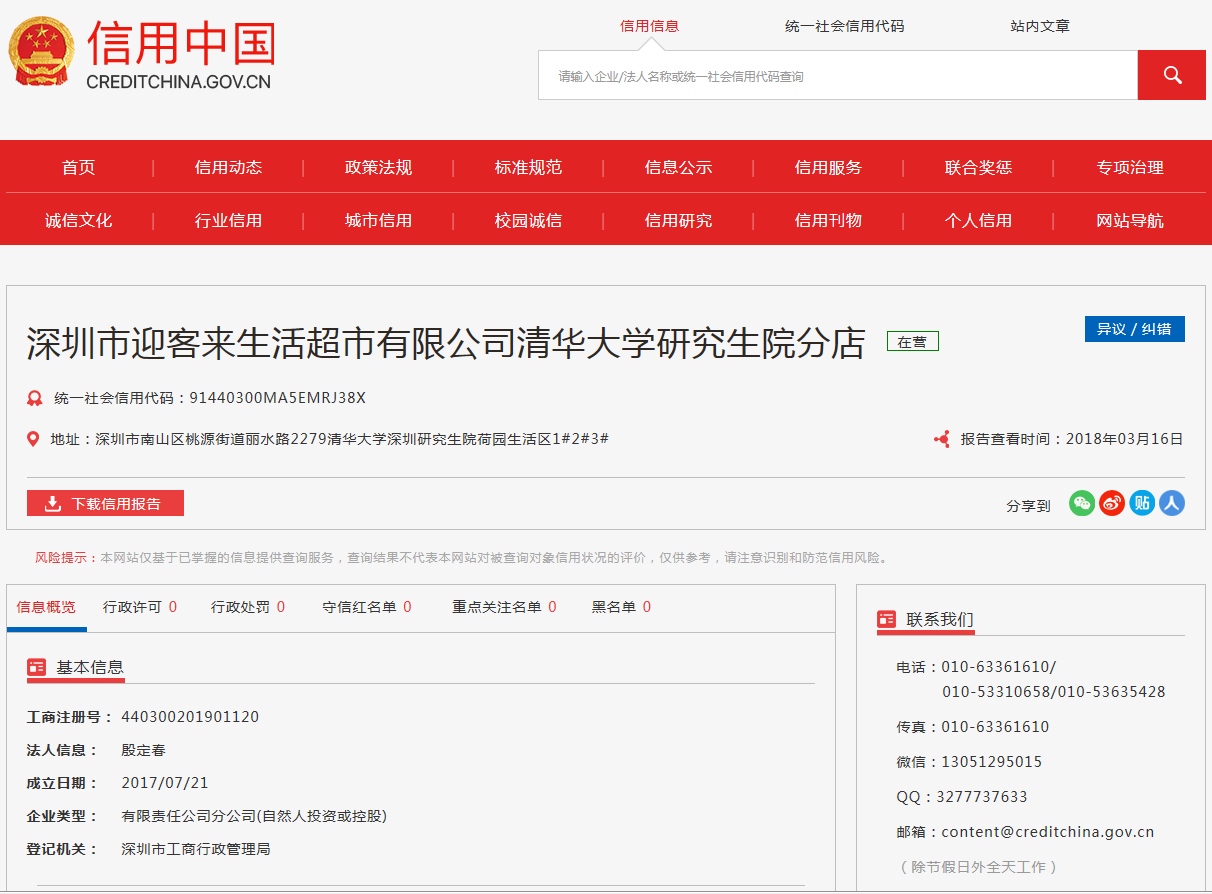 查询截图时间：  年  月  日  时  分（北京时间）序号货物名称谈判文件条目号谈判需求规格谈判响应规格偏离情况说明序号谈判文件条目号谈判需求商务条款谈判响应商务条款偏离情况说明序号货物名称数量型号（配置）总价备注序号货物名称数量型号（配置）单价备注